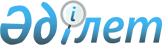 Мұғалжар аудандық мәслихатының 2019 жылғы 4 қаңтардағы № 273 "2019-2021 жылдарға арналған Жем қаласының бюджетін бекіту туралы" шешіміне өзгеріс енгізу туралы
					
			Мерзімі біткен
			
			
		
					Ақтөбе облысы Мұғалжар аудандық мәслихатының 2019 жылғы 7 тамыздағы № 342 шешімі. Ақтөбе облысының Әділет департаментінде 2019 жылғы 14 тамызда № 6350 болып тіркелді. Мерзімі өткендіктен қолданыс тоқтатылды
      Қазақстан Республикасының 2008 жылғы 4 желтоқсандағы Бюджет Кодексінің 109-1 бабына, Қазақстан Республикасының 2001 жылғы 23 қаңтардағы "Қазақстан Республикасындағы жергілікті мемлекеттік басқару және өзін-өзі басқару туралы" Заңының 6 бабына сәйкес, Мұғалжар аудандық мәслихаты ШЕШІМ ҚАБЫЛДАДЫ:
      1. Мұғалжар аудандық мәслихатының 2019 жылғы 4 қаңтардағы № 273 "2019-2021 жылдарға арналған Жем қаласының бюджетін бекіту туралы" (нормативтік құқықтық актілерді мемлекеттік тіркеу тізілімінде № 3-9-232 тіркелген, 2019 жылдың 25 қаңтарында Қазақстан Республикасы нормативтік құқықтық актілерінің электрондық түрдегі эталондық бақылау банкінде жарияланған) шешіміне мынадай өзгеріс енгізілсін:
      көрсетілген шешімнің 1 қосымшасы осы шешімнің қосымшасына сәйкес жаңа редакцияда жазылсын.
      2. "Мұғалжар аудандық мәслихатының аппараты" мемлекеттік мекемесі заңнамада белгіленген тәртіппен:
      1) осы шешімді Ақтөбе облысының Әділет департаментінде мемлекеттік тіркеуді;
      2) осы шешімді Қазақстан Республикасы нормативтік құқықтық актілерінің эталондық бақылау банкіне электрондық түрде ресми жариялауға жіберуді қамтамасыз етсін.
      3. Осы шешім 2019 жылдың 1 қаңтарынан бастап қолданысқа енгізіледі.  2019 жылға арналған Жем қаласының бюджеті
					© 2012. Қазақстан Республикасы Әділет министрлігінің «Қазақстан Республикасының Заңнама және құқықтық ақпарат институты» ШЖҚ РМК
				
      Мұғалжар аудандық мәслихатының сессия төрағасы 

Г. Жұмабаева

      Мұғалжар аудандық мәслихатының хатшысы 

Р. Мусенова
Мұғалжар аудандық мәслихатының2019 жылғы 7 тамыздағы № 342шешіміне қосымшаМұғалжар аудандық мәслихатының2019 жылғы 4 қаңтардағы № 273шешіміне 1 қосымша
санаты
сыныбы
кіші сыновы
атауы
атауы
сомасы (мың теңге)
1. КІРІСТЕР
1. КІРІСТЕР
69 543,0
1
САЛЫҚТЫҚ ТҮСІМДЕР
САЛЫҚТЫҚ ТҮСІМДЕР
2 528,0
01
Табыс салығы
Табыс салығы
301,0
2
Жеке табыс салығы
Жеке табыс салығы
301,0
04
Меншікке салынатын салықтар
Меншікке салынатын салықтар
2 227,0
1
Мүлікке салынатын салықтар
Мүлікке салынатын салықтар
42,0
3
Жер салығы
Жер салығы
1 413,0
4
Көлік құралдарына салынатын салық
Көлік құралдарына салынатын салық
772,0
4
Трансферттердің түсімдері
Трансферттердің түсімдері
67 015,0
02
Мемлекеттік басқарудың жоғары тұрған органдарынан түсетін трансферттер
Мемлекеттік басқарудың жоғары тұрған органдарынан түсетін трансферттер
67 015,0
3
Аудандардың (облыстық маңызы бар қаланың) бюджетінен трансферттер
Аудандардың (облыстық маңызы бар қаланың) бюджетінен трансферттер
67 015,0
функционалдық топ
кіші функция
бюджеттік бағдарламалардың әкiмшiсі
бағдарлама
атауы
сомасы (мың теңге)
ІІ. ШЫҒЫНДАР
70 536,8
01
Жалпы сипаттағы мемлекеттiк қызметтер
23 508,0
1
Мемлекеттiк басқарудың жалпы функцияларын орындайтын өкiлдi, атқарушы және басқа органдар
23 508,0
124
Аудандық маңызы бар қала, ауыл, кент, ауылдық
округ әкімінің аппараты
23 508,0
001
Аудандық маңызы бар қала, ауыл, кент, ауылдық
округ әкімінің қызметін қамтамасыз ету жөніндегі қызметтер
23 203,0
022
Мемлекеттік органның күрделі шығыстары
305,0
04
Бiлiм беру
43 439,0
1
Мектепке дейiнгi тәрбие және оқыту
43 439,0
124
Аудандық маңызы бар қала, ауыл, кент, ауылдық округ әкімінің аппараты
43 439,0
004
Мектепке дейінгі тәрбиелеу және оқыту және
мектепке дейінгі тәрбиелеу және оқыту 
ұйымдарында медициналық қызмет көрсетуді ұйымдастыру
43 439,0
07
Тұрғын үй- коммуналдық шаруашылық
2 089,8
3
Елді-мекендерді көркейту
2 089,8
124
Аудандық маңызы бар қала, ауыл, кент, ауылдық округ әкімінің аппараты
2 089,8
008
Елді мекендердегі көшелерді жарықтандыру
1 489,8
009
Елді мекендердің санитариясын қамтамасыз ету
360,0
011
Елді мекендерді абаттандыру мен көгалдандыру
240,0
12
Көлiк және коммуникация
1 500,0
1
Автомобиль көлiгi
1 500,0
124
Аудандық маңызы бар қала,ауыл, кент, ауылдық округ әкімінің аппараты
1 500,0
013
Аудандық маңызы бар қалаларда, ауылдарда, кенттерде, ауылдық округтерде автомобиль жолдарының жұмыс істеуін қамтамасыз ету
1 500,0
V. Бюджет тапшылығы (профициті)
-993,8
VI. Бюджет тапшылығын қаржыландыру (профицитін пайдалану)
993,8
8
Бюджет қаражатының пайдаланылатын қалдықтары
993,8
01
Бюджет қаражаты қалдықтары
993,8
1
Бюджет қаражатының бос қалдықтары
993,8
01
Бюджет қаражатының бос қалдықтары
993,8